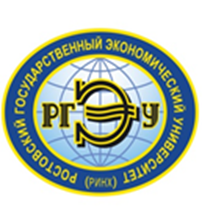 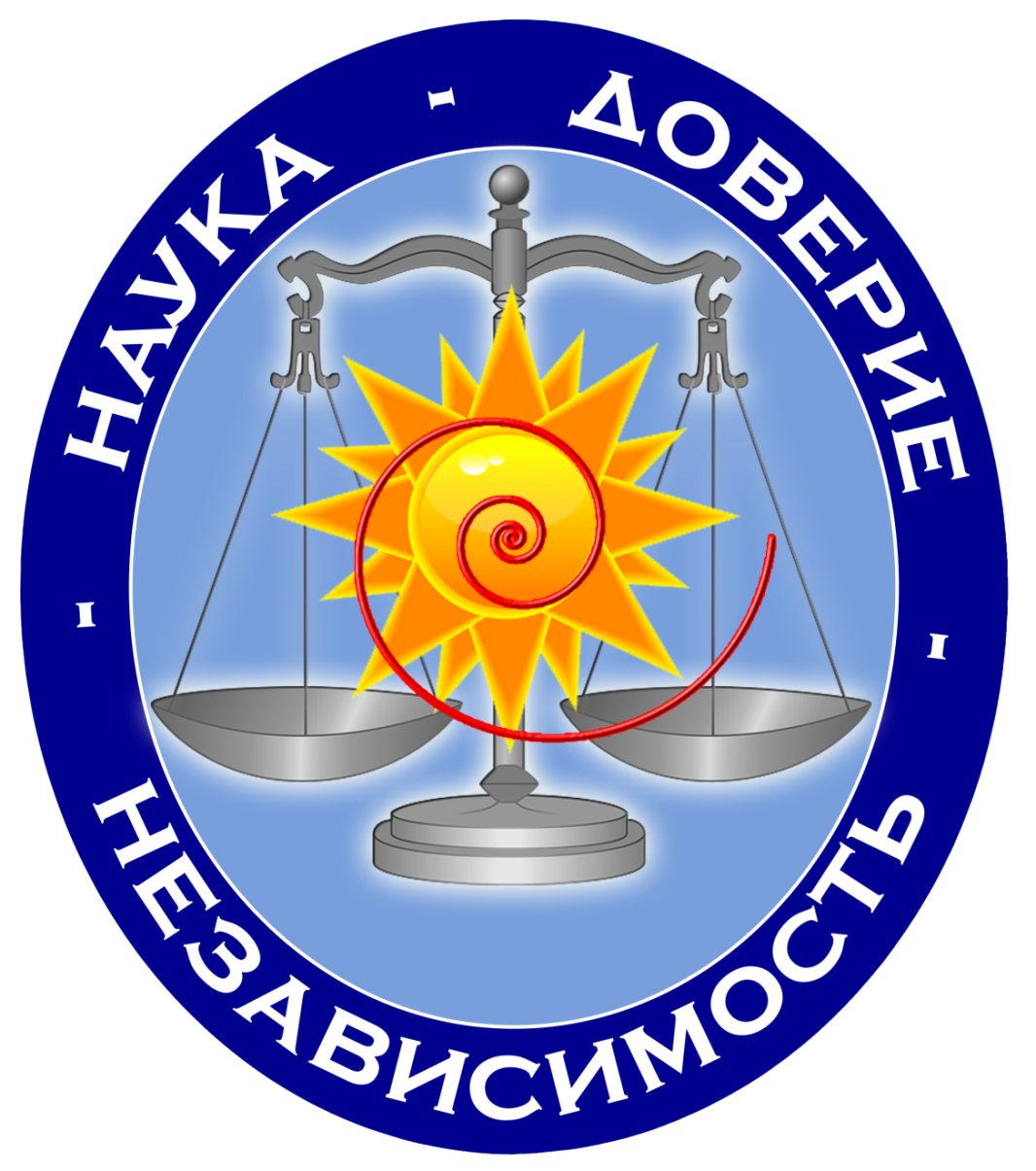 Федеральное  государственное  бюджетное  образовательное учреждение высшего образования  «Ростовский государственный экономический университет (РИНХ)» Учетно-экономический факультетУважаемые коллеги! на Учетно-экономическом факультете  состоится конкурсдля студентов, магистрантов и аспирантов, обучающихся по направлению «Экономика»Организационный комитет 1.Вовченко Н.Г. - Проректор по научной работе и инновациям РГЭУ (РИНХ), д.э.н., профессор;2.Кислая И.А. – И.о. декана УЭФ РГЭУ (РИНХ), к.э.н., доцент; 3. Полякова И.А. - Зам. декана УЭФ по науке РГЭУ (РИНХ), д.э.н., профессор;4. Котлярова Е.А. – Руководитель студенческого бюро РГЭУ (РИНХ)5. Ниворожкина Л.И. - Зав. кафедрой статистики, эконометрики и оценки рисков, д.э.н., профессор;6. Узнародов И.М. – Зав. кафедрой мировой политики и глобализации, д.и.н., профессор;7. Чернышова Ю.Г. –Зам. зав. кафедры анализа хозяйственной деятельности и прогнозирования, д.э.н., профессор; 8. Алексеева И.В. - Зам. зав. кафедры бухгалтерского учета по научной работе, д.э.н., профессор; 9. Богатая  И.Н. - Зам. зав.  кафедры аудита по научной работе, д.э.н., профессор;10. Гузей В.А. - Зам. зав. кафедры анализа хозяйственной деятельности и прогнозирования по научной работе, к.э.н., доцент. 11. Сулименко О.В. – Начальник регистрационно-консультационного пункта предпринимателя в РГЭУ (РИНХ) к.э.н.Цель конкурса – Обоснование, выработка и апробация практических подходов к учетно-аналитической и информационной деятельности хозяйствующих субъектов по реализации проекта «Startup-УЭФ» Конкурс состоится в 501 ауд., время проведения: 13.50-18.00.  Участвуют студенты 2-4 курсов, магистранты,  аспиранты и преподаватели факультетаЗапись на участие осуществляется зам. декана по науке Поляковой И.А., ауд. 507 до 1 марта 2019 года. 26 марта 2019 годаг. Ростов-на-Дону,ул. Б. Садовая, 69, ФГБОУ ВО «РГЭУ (РИНХ)», ауд. 502, 15.30 ч.«STARTUP-УЭФ»